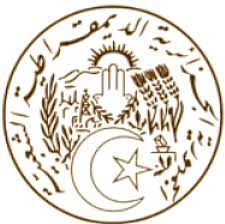 الجـمهــوريـــة الجـــزائريـــة الـــديمـقراطيــة الشــعبيـــةREPUBLIQUE ALGERIENNE DEMOCRATIQUE ET POPULAIREكلمة الوفد الجــزائـــريالدورة الخامسة والثلاثون للفريق العامل المعني بالاستعـراض الـدوري الشـاملالاستعـراض الدوري الشام لدولة الكويت الشقيقةالسيد الرئيس؛أودّ في البداية أن أرحب باسم الجزائر بوفد دولة الكويت الشقيقة ونشكره على عرضه القيم والشامل.   لقد اطلع وفد بلادي باهتمام بالغ على التقرير محل المراجعة والتقارير ذات الصلة لدولة الكويت الشقيقة، والذي يستشف من خلالهم حجم الجهود التي تبذلها السلطات الكويتية من أجل تعزيز وحماية حقوق الإنسان، لاسيما من خلال انضمامها إلى العديد من المعاهدات الدولية وسعيها الحثيث لتعزيز الإطار الوطني لحقوق الانسان بإقرار العديد من القوانين والتشريعات والاستراتيجيات ذات الصلة.وإذ نثمن في هذه السانحة كل هذه الجهود وغيرها، فإننا نتقدم لدولة الكويت الشقيقة بالتوصيات التالية:دعم جهود الاغاثة حول العالم وكذا دعم المفوضية السامية لحقوق الانسان.تنظيم المزيد من أنشطة التثقيف في مجال حقوق الانسان لموظفي الخدمة العامةوفي الأخير نعرب عن تمنياتنا دولة الكويت الشقيقة بالتوفيق في تنفيذ التوصيات المقدمة لها.شكرا السيد الرئيس.MISSION PERMANENTE D’ALGERIEAUPRES DE L’OFFICE DES NATIONS UNIES A GENEVE ET DES ORGANISATIONS INTERNATIONALES EN SUISSEالبعثة الدائمة للجزائر لدى مكتب الأمم المتحدة بجنيف  والمنظمات  الدولية بسويسرا